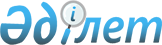 "Әлеуметтік жұмыс орындарын ұйымдастыру туралы" аудан әкімдігінің 2007 жылғы 21 желтоқсандағы N 397 қаулысына өзгертулер мен толықтырулар енгізу туралы
					
			Күшін жойған
			
			
		
					Солтүстік Қазақстан облысы Есіл ауданы әкімдігінің 2009 жылғы 18 маусымдағы 
N 159 қаулысы. Солтүстік Қазақстан облысы Есіл ауданының Әділет басқармасында 2009 жылғы 17 шілдеде N 13-6-118 тіркелді. Қолдану мерзімінің өтуіне байланысты күшін жойды (Солтүстік Қазақстан облысы Есіл ауданы әкімі аппаратының 2012 жылғы 15 маусымдағы N 02.04.05-11/361 хаты)

      Ескерту. Қолдану мерзімінің өтуіне байланысты күшін жойды (Солтүстік Қазақстан облысы Есіл ауданы әкімі аппаратының 2012.06.15 N 02.04.05-11/361 хаты)      «Қазақстан Республикасындағы жергілікті мемлекеттік басқару

және өзін-өзі басқару туралы» Қазақстан Республикасы Заңының 31-бабы 2-тармағына, «Нормативтік құқықтық актілер туралы» Қазақстан Республикасы Заңының 28-бабына сәйкес аудан әкімдігі ҚАУЛЫ ЕТЕДІ:



      1. «Әлеуметтік жұмыс орындарын ұйымдастыру туралы» аудан

әкімдігінің 2007 жылғы 21 желтоқсандағы № 397 қаулысына (Мемлекеттік тіркеу тізілімінде 2008 жылдың 18 қаңтарында № 13-6-64 тіркелген, 2008 жылдың 1 ақпанындағы № 5 «Есіл таңы» газетінде, 2008 жылғы 1

ақпанындағы № 5 «Ишим» газетінде жарияланған) келесі өзгертулер мен толықтырулар енгізілсін:

      жоғарыда көрсетілген қаулының қосымшасында:



      12-тармағы келесі редакцияда оқылсын: «оқу орындарының

түлектері»;



      13-тармақпен толықтырылсын «кәсіпорынның санын немесе штатын

қысқартуға байланысты босатылатын тұлғалар»



      2. Осы қаулы бұқаралық ақпарат құралдарында алғаш рет ресми жарияланған күннен он күнтізбелік күн өткен соң қолданысқа енгізіледі.                                                 В.Бубенко
					© 2012. Қазақстан Республикасы Әділет министрлігінің «Қазақстан Республикасының Заңнама және құқықтық ақпарат институты» ШЖҚ РМК
				